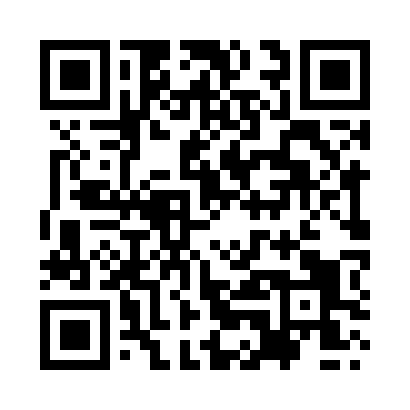 Prayer times for Orton Waterville, Cambridgeshire, UKMon 1 Jul 2024 - Wed 31 Jul 2024High Latitude Method: Angle Based RulePrayer Calculation Method: Islamic Society of North AmericaAsar Calculation Method: HanafiPrayer times provided by https://www.salahtimes.comDateDayFajrSunriseDhuhrAsrMaghribIsha1Mon2:544:431:056:449:2711:162Tue2:544:441:056:449:2711:163Wed2:554:441:066:439:2611:164Thu2:554:451:066:439:2611:165Fri2:564:461:066:439:2511:166Sat2:564:471:066:439:2511:157Sun2:574:481:066:439:2411:158Mon2:584:491:066:429:2311:159Tue2:584:501:076:429:2311:1410Wed2:594:511:076:429:2211:1411Thu2:594:521:076:419:2111:1412Fri3:004:531:076:419:2011:1313Sat3:014:551:076:409:1911:1314Sun3:014:561:076:409:1811:1215Mon3:024:571:076:399:1711:1216Tue3:034:581:076:399:1611:1117Wed3:035:001:076:389:1511:1118Thu3:045:011:086:389:1311:1019Fri3:055:021:086:379:1211:1020Sat3:055:041:086:369:1111:0921Sun3:065:051:086:359:1011:0822Mon3:075:061:086:359:0811:0823Tue3:085:081:086:349:0711:0724Wed3:085:091:086:339:0511:0625Thu3:095:111:086:329:0411:0626Fri3:105:121:086:319:0211:0527Sat3:115:141:086:319:0111:0428Sun3:115:151:086:308:5911:0329Mon3:125:171:086:298:5811:0330Tue3:135:181:086:288:5611:0231Wed3:145:201:086:278:5411:01